Application for MembershipTHE GFWC WOMAN’S CLUB OF CHEVY CHASE, MD, INC.7931 Connecticut Avenue, Chevy Chase, MD 20815-5922PHONE   301-652-8480    EMAIL info@wcccmaryland.org    WEB PAGE    www.wcccmaryland.orgWCCC - Women Caring for Club and CommunityGloria Crowley, Membership Chair    301-351-7773; glowormtwo@gmail.comName:Name:Spouse’s Name:Spouse’s Name:Spouse’s Name:Address:Address:Address:City/State/Zip:City/State/Zip:City/State/Zip:City/State/Zip:City/State/Zip:City/State/Zip:City/State/Zip:Home Phone:Home Phone:Home Phone:Home Phone:Home Phone:Home Phone:Cell Phone:Cell Phone:Cell Phone:Cell Phone:Email Address:Email Address:Date of Application:Date of Application:Date of Application:Date of Application:Date of Application:Date of Application:Date of Application:Date of Application:Date of Application:Date of Application:Name of WCCC member who referred you if applicable:Name of WCCC member who referred you if applicable:Name of WCCC member who referred you if applicable:Name of WCCC member who referred you if applicable:Name of WCCC member who referred you if applicable:Name of WCCC member who referred you if applicable:Name of WCCC member who referred you if applicable:Name of WCCC member who referred you if applicable:Name of WCCC member who referred you if applicable:Name of WCCC member who referred you if applicable:Name of WCCC member who referred you if applicable:Name of WCCC member who referred you if applicable:Name of WCCC member who referred you if applicable:Name of WCCC member who referred you if applicable:Name of WCCC member who referred you if applicable:Name of WCCC member who referred you if applicable:Name of WCCC member who referred you if applicable:Name of WCCC member who referred you if applicable:Name of WCCC member who referred you if applicable:Tell us about yourself:  Tell us about yourself:  Tell us about yourself:  Tell us about yourself:  Tell us about yourself:  Tell us about yourself:  Tell us about yourself:  Tell us about yourself:  Tell us about yourself:  Tell us about yourself:  Tell us about yourself:  Please include your first year’s dues* with this application / Amount Enclosed: __________*First Year: $15 per mo. X number of months until June 1.     Thereafter $175/yr.Please include your first year’s dues* with this application / Amount Enclosed: __________*First Year: $15 per mo. X number of months until June 1.     Thereafter $175/yr.Please include your first year’s dues* with this application / Amount Enclosed: __________*First Year: $15 per mo. X number of months until June 1.     Thereafter $175/yr.Please include your first year’s dues* with this application / Amount Enclosed: __________*First Year: $15 per mo. X number of months until June 1.     Thereafter $175/yr.Please include your first year’s dues* with this application / Amount Enclosed: __________*First Year: $15 per mo. X number of months until June 1.     Thereafter $175/yr.Please include your first year’s dues* with this application / Amount Enclosed: __________*First Year: $15 per mo. X number of months until June 1.     Thereafter $175/yr.Please include your first year’s dues* with this application / Amount Enclosed: __________*First Year: $15 per mo. X number of months until June 1.     Thereafter $175/yr.Please include your first year’s dues* with this application / Amount Enclosed: __________*First Year: $15 per mo. X number of months until June 1.     Thereafter $175/yr.Please include your first year’s dues* with this application / Amount Enclosed: __________*First Year: $15 per mo. X number of months until June 1.     Thereafter $175/yr.Please include your first year’s dues* with this application / Amount Enclosed: __________*First Year: $15 per mo. X number of months until June 1.     Thereafter $175/yr.Please include your first year’s dues* with this application / Amount Enclosed: __________*First Year: $15 per mo. X number of months until June 1.     Thereafter $175/yr.Please include your first year’s dues* with this application / Amount Enclosed: __________*First Year: $15 per mo. X number of months until June 1.     Thereafter $175/yr.Please include your first year’s dues* with this application / Amount Enclosed: __________*First Year: $15 per mo. X number of months until June 1.     Thereafter $175/yr.Please include your first year’s dues* with this application / Amount Enclosed: __________*First Year: $15 per mo. X number of months until June 1.     Thereafter $175/yr.Please include your first year’s dues* with this application / Amount Enclosed: __________*First Year: $15 per mo. X number of months until June 1.     Thereafter $175/yr.Please include your first year’s dues* with this application / Amount Enclosed: __________*First Year: $15 per mo. X number of months until June 1.     Thereafter $175/yr.Please include your first year’s dues* with this application / Amount Enclosed: __________*First Year: $15 per mo. X number of months until June 1.     Thereafter $175/yr.Please include your first year’s dues* with this application / Amount Enclosed: __________*First Year: $15 per mo. X number of months until June 1.     Thereafter $175/yr.Please include your first year’s dues* with this application / Amount Enclosed: __________*First Year: $15 per mo. X number of months until June 1.     Thereafter $175/yr.Please include your first year’s dues* with this application / Amount Enclosed: __________*First Year: $15 per mo. X number of months until June 1.     Thereafter $175/yr.Please include your first year’s dues* with this application / Amount Enclosed: __________*First Year: $15 per mo. X number of months until June 1.     Thereafter $175/yr.Please include your first year’s dues* with this application / Amount Enclosed: __________*First Year: $15 per mo. X number of months until June 1.     Thereafter $175/yr.Please include your first year’s dues* with this application / Amount Enclosed: __________*First Year: $15 per mo. X number of months until June 1.     Thereafter $175/yr.Please include your first year’s dues* with this application / Amount Enclosed: __________*First Year: $15 per mo. X number of months until June 1.     Thereafter $175/yr.Please include your first year’s dues* with this application / Amount Enclosed: __________*First Year: $15 per mo. X number of months until June 1.     Thereafter $175/yr.Please include your first year’s dues* with this application / Amount Enclosed: __________*First Year: $15 per mo. X number of months until June 1.     Thereafter $175/yr.Please include your first year’s dues* with this application / Amount Enclosed: __________*First Year: $15 per mo. X number of months until June 1.     Thereafter $175/yr.Please include your first year’s dues* with this application / Amount Enclosed: __________*First Year: $15 per mo. X number of months until June 1.     Thereafter $175/yr.Pleaseat least TWO areas of interest / Member asked to participate in one General Meeting annually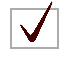 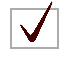 Pleaseat least TWO areas of interest / Member asked to participate in one General Meeting annuallyPleaseat least TWO areas of interest / Member asked to participate in one General Meeting annuallyPleaseat least TWO areas of interest / Member asked to participate in one General Meeting annuallyPleaseat least TWO areas of interest / Member asked to participate in one General Meeting annuallyPleaseat least TWO areas of interest / Member asked to participate in one General Meeting annuallyPleaseat least TWO areas of interest / Member asked to participate in one General Meeting annuallyPleaseat least TWO areas of interest / Member asked to participate in one General Meeting annuallyPleaseat least TWO areas of interest / Member asked to participate in one General Meeting annuallyPleaseat least TWO areas of interest / Member asked to participate in one General Meeting annuallyPleaseat least TWO areas of interest / Member asked to participate in one General Meeting annuallyPleaseat least TWO areas of interest / Member asked to participate in one General Meeting annuallyPleaseat least TWO areas of interest / Member asked to participate in one General Meeting annuallyPleaseat least TWO areas of interest / Member asked to participate in one General Meeting annuallyPleaseat least TWO areas of interest / Member asked to participate in one General Meeting annuallyPleaseat least TWO areas of interest / Member asked to participate in one General Meeting annuallyPleaseat least TWO areas of interest / Member asked to participate in one General Meeting annuallyPleaseat least TWO areas of interest / Member asked to participate in one General Meeting annuallyPleaseat least TWO areas of interest / Member asked to participate in one General Meeting annuallyPleaseat least TWO areas of interest / Member asked to participate in one General Meeting annuallyPleaseat least TWO areas of interest / Member asked to participate in one General Meeting annuallyPleaseat least TWO areas of interest / Member asked to participate in one General Meeting annuallyPleaseat least TWO areas of interest / Member asked to participate in one General Meeting annuallyPleaseat least TWO areas of interest / Member asked to participate in one General Meeting annuallyPleaseat least TWO areas of interest / Member asked to participate in one General Meeting annuallyPleaseat least TWO areas of interest / Member asked to participate in one General Meeting annuallyPleaseat least TWO areas of interest / Member asked to participate in one General Meeting annuallyPleaseat least TWO areas of interest / Member asked to participate in one General Meeting annuallyArtArtArtArtArtArtArtArtArtClubhouse & GroundsClubhouse & GroundsClubhouse & GroundsClubhouse & GroundsClubhouse & GroundsClubhouse & GroundsClubhouse & GroundsClubhouse & GroundsClubhouse & GroundsFundraisersFundraisersFundraisersFundraisersFundraisersFundraisersFundraisersFundraisersCommunity ServicesCommunity ServicesBridgeBridgeBridgeBridgeBridgeBridgeBridgeBridgeBridgeHeritage PreservationHeritage PreservationHeritage PreservationHeritage PreservationHeritage PreservationHeritage PreservationHeritage PreservationHeritage PreservationHeritage PreservationMusic SectionMusic SectionMusic SectionMusic SectionMusic SectionMusic SectionMusic SectionMusic SectionLiterature SectionLiterature SectionScholarshipsScholarshipsScholarshipsScholarshipsScholarshipsScholarshipsScholarshipsScholarshipsScholarshipsAnnual Art ShowAnnual Art ShowAnnual Art ShowAnnual Art ShowAnnual Art ShowAnnual Art ShowAnnual Art ShowAnnual Art ShowAnnual Art ShowHospitalityHospitalityHospitalityHospitalityHospitalityHospitalityHospitalityHospitalityFriday Night PotluckFriday Night PotluckEducationEducationEducationEducationEducationEducationEducationEducationEducationBoutiqueBoutiqueBoutiqueBoutiqueBoutiqueBoutiqueBoutiqueBoutiqueBoutiqueFrench SectionFrench SectionFrench SectionFrench SectionFrench SectionFrench SectionFrench SectionFrench SectionInternational AffairsInternational AffairsEvening Committee “Night Owls” SectionEvening Committee “Night Owls” SectionEvening Committee “Night Owls” SectionEvening Committee “Night Owls” SectionEvening Committee “Night Owls” SectionEvening Committee “Night Owls” SectionEvening Committee “Night Owls” SectionEvening Committee “Night Owls” SectionEvening Committee “Night Owls” SectionEvening Committee “Night Owls” SectionEvening Committee “Night Owls” SectionEvening Committee “Night Owls” SectionEvening Committee “Night Owls” SectionEvening Committee “Night Owls” SectionEvening Committee “Night Owls” SectionEvening Committee “Night Owls” SectionEvening Committee “Night Owls” SectionEvening Committee “Night Owls” SectionCommunicationsCommunicationsCommunicationsCommunicationsCommunicationsCommunicationsCommunicationsCommunicationsGarden SectionGarden SectionA member of the membership committee will contact you upon receipt of your application and your payment to the WCCC for $15/month up until 6/30/22.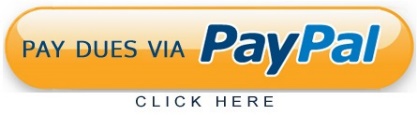 A member of the membership committee will contact you upon receipt of your application and your payment to the WCCC for $15/month up until 6/30/22.A member of the membership committee will contact you upon receipt of your application and your payment to the WCCC for $15/month up until 6/30/22.A member of the membership committee will contact you upon receipt of your application and your payment to the WCCC for $15/month up until 6/30/22.A member of the membership committee will contact you upon receipt of your application and your payment to the WCCC for $15/month up until 6/30/22.A member of the membership committee will contact you upon receipt of your application and your payment to the WCCC for $15/month up until 6/30/22.A member of the membership committee will contact you upon receipt of your application and your payment to the WCCC for $15/month up until 6/30/22.A member of the membership committee will contact you upon receipt of your application and your payment to the WCCC for $15/month up until 6/30/22.A member of the membership committee will contact you upon receipt of your application and your payment to the WCCC for $15/month up until 6/30/22.A member of the membership committee will contact you upon receipt of your application and your payment to the WCCC for $15/month up until 6/30/22.A member of the membership committee will contact you upon receipt of your application and your payment to the WCCC for $15/month up until 6/30/22.A member of the membership committee will contact you upon receipt of your application and your payment to the WCCC for $15/month up until 6/30/22.A member of the membership committee will contact you upon receipt of your application and your payment to the WCCC for $15/month up until 6/30/22.A member of the membership committee will contact you upon receipt of your application and your payment to the WCCC for $15/month up until 6/30/22.A member of the membership committee will contact you upon receipt of your application and your payment to the WCCC for $15/month up until 6/30/22.A member of the membership committee will contact you upon receipt of your application and your payment to the WCCC for $15/month up until 6/30/22.A member of the membership committee will contact you upon receipt of your application and your payment to the WCCC for $15/month up until 6/30/22.A member of the membership committee will contact you upon receipt of your application and your payment to the WCCC for $15/month up until 6/30/22.A member of the membership committee will contact you upon receipt of your application and your payment to the WCCC for $15/month up until 6/30/22.A member of the membership committee will contact you upon receipt of your application and your payment to the WCCC for $15/month up until 6/30/22.A member of the membership committee will contact you upon receipt of your application and your payment to the WCCC for $15/month up until 6/30/22.A member of the membership committee will contact you upon receipt of your application and your payment to the WCCC for $15/month up until 6/30/22.A member of the membership committee will contact you upon receipt of your application and your payment to the WCCC for $15/month up until 6/30/22.A member of the membership committee will contact you upon receipt of your application and your payment to the WCCC for $15/month up until 6/30/22.A member of the membership committee will contact you upon receipt of your application and your payment to the WCCC for $15/month up until 6/30/22.A member of the membership committee will contact you upon receipt of your application and your payment to the WCCC for $15/month up until 6/30/22.A member of the membership committee will contact you upon receipt of your application and your payment to the WCCC for $15/month up until 6/30/22.A member of the membership committee will contact you upon receipt of your application and your payment to the WCCC for $15/month up until 6/30/22.Name of Emergency Contact for Member:Name of Emergency Contact for Member:Name of Emergency Contact for Member:Name of Emergency Contact for Member:Name of Emergency Contact for Member:Name of Emergency Contact for Member:Name of Emergency Contact for Member:Name of Emergency Contact for Member:Name of Emergency Contact for Member:Name of Emergency Contact for Member:Name of Emergency Contact for Member:Name of Emergency Contact for Member:Name of Emergency Contact for Member:Name of Emergency Contact for Member:Name of Emergency Contact for Member:Home:Cell:Cell:Work:Work: